Semaine 1 : Additionner des nombres décimauxJour 4Entraînement-réinvestissement « additionner des nombres décimaux »Nous avons appris comment additionner des nombres décimaux. Aujourd’hui, nous allons continuer à nous entraîner pour bien maîtriser ce que nous avons appris.Nous avons appris comment additionner des nombres décimaux. Aujourd’hui, nous allons continuer à nous entraîner pour bien maîtriser ce que nous avons appris.Je m’entraîne : 10 mnClique ici pour accéder à l’exercice.  Ecris la première lettre de ton prénom et clique sur « connexion ».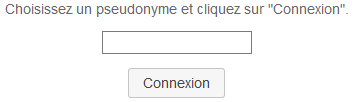 Sélectionne « niveau CM2 » (même si tu es en CM1).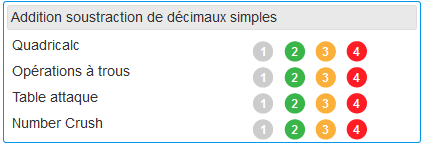 Trouve ce cadre (vers le bas à droite), puis clique sur « opérations à trous 1 », « commencer ».Tu dois trouver les nombres manquants.Si tu trouves cet exercice trop facile, tu peux passer au niveau 2 (ou au niveau 3 !). Si tu ne peux pas accéder à ce site, choisis un niveau et complète l’exercice ci-dessous : Je cherche : 10 mnMya mesurait 1,48 m en CE2.Aujourd’hui, elle mesure 6 cm de plus.Combien mesure-t-elle aujourd’hui ?Deux enfants veulent acheter ensemble un cadeau pour leur maman.Robin a 36,52 € dans sa tirelire. Solène compte 13,48 € dans la sienne. Combien ont-ils en tout ? Peuvent-ils acheter une robe à 50 € ?Je m’entraîne : 10 mnCalcule en cherchant des regroupements astucieux comme dans l’exemple.Exemple :  3,6 + 2,1 + 1,4   =    5 + 2,1   =   7,10,4 + 2,6 + 1,5 + 0,5 = …………………………………………………………………………………….1,1 + 3,8 + 2,2 + 0,9 = …………………………………………………………………………………….1,36 + 2,54 + 3,64 + 0,46 = ……………………………………………………………………………..0,75 + 5 + 2,5 + 3,25 + 4,5 = ……………………………………………………………………………Lorsque tu auras terminé, tu pourras vérifier tes réponses avec la correction. Je m’entraîne : 10 mnClique ici pour accéder à l’exercice.  Ecris la première lettre de ton prénom et clique sur « connexion ».Sélectionne « niveau CM2 » (même si tu es en CM1).Trouve ce cadre (vers le bas à droite), puis clique sur « opérations à trous 1 », « commencer ».Tu dois trouver les nombres manquants.Si tu trouves cet exercice trop facile, tu peux passer au niveau 2 (ou au niveau 3 !). Si tu ne peux pas accéder à ce site, choisis un niveau et complète l’exercice ci-dessous : Je cherche : 10 mnMya mesurait 1,48 m en CE2.Aujourd’hui, elle mesure 6 cm de plus.Combien mesure-t-elle aujourd’hui ?Deux enfants veulent acheter ensemble un cadeau pour leur maman.Robin a 36,52 € dans sa tirelire. Solène compte 13,48 € dans la sienne. Combien ont-ils en tout ? Peuvent-ils acheter une robe à 50 € ?Je m’entraîne : 10 mnCalcule en cherchant des regroupements astucieux comme dans l’exemple.Exemple :  3,6 + 2,1 + 1,4   =    5 + 2,1   =   7,10,4 + 2,6 + 1,5 + 0,5 = …………………………………………………………………………………….1,1 + 3,8 + 2,2 + 0,9 = …………………………………………………………………………………….1,36 + 2,54 + 3,64 + 0,46 = ……………………………………………………………………………..0,75 + 5 + 2,5 + 3,25 + 4,5 = ……………………………………………………………………………Lorsque tu auras terminé, tu pourras vérifier tes réponses avec la correction. 